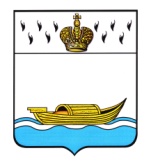       АДМИНИСТРАЦИЯ      Вышневолоцкого городского округа                                                Распоряжениеот 14.01.2022                                                                                           № 21-р                                           г. Вышний ВолочекО внесении изменений в распоряжение					 Администрации Вышневолоцкого городского 			         округа от 20.02.2020 № 82-р «О назначении лиц, 			 ответственных за работу по профилактике                                              коррупционных и иных правонарушений в                                     Администрации Вышневолоцкого городского                                                   округа, ее самостоятельных структурных подразделенияхВо исполнение Федерального закона от 25.12.2008 № 273-ФЗ «О противодействии коррупции», Федерального закона от 02.03.2007 № 25-ФЗ «О муниципальной службе в Российской Федерации», в целях совершенствования работы по профилактике коррупционных и иных правонарушений и необходимости принятия мер по предотвращению и урегулированию конфликта интересов на муниципальной службе в Администрации Вышневолоцкого городского округа,1. Внести в распоряжение Администрации Вышневолоцкого городского 	округа от 20.02.2020 № 82-р «О назначении лиц, ответственных за работу по профилактике коррупционных и иных правонарушений в                                     Администрации Вышневолоцкого городского округа, ее самостоятельных структурных подразделениях» (с изменениями от 24.07.2020 №1021-р, от 05.07.21 №1210) следующие изменения:- подпункт 7 пункта 1 изложить в новой редакции:«7) Михайлову Ирину Николаевну, главного специалиста отдела строительства Управления архитектуры и градостроительства администрации Вышневолоцкого городского округа;».2. Руководителю Управления архитектуры и градостроительства администрации Вышневолоцкого городского округа обеспечить включение в должностную инструкцию главного специалиста отдела строительства Управления архитектуры и градостроительства администрации Вышневолоцкого городского округа Михайловой И.Н. - лица, ответственного за работу по профилактике коррупционных и иных правонарушений в Управлении архитектуры и градостроительства администрации Вышневолоцкого городского округа, перечень должностных обязанностей согласно приложению к распоряжению Администрации Вышневолоцкого городского 	округа от 20.02.2020 № 82-р.3. Настоящее распоряжение вступает в силу со дня подписания и подлежит размещению на официальном сайте Администрации Вышневолоцкого городского округа в информационно-телекоммуникационной сети «Интернет».Глава Вышневолоцкого городского округа                                              Н.П. Рощина